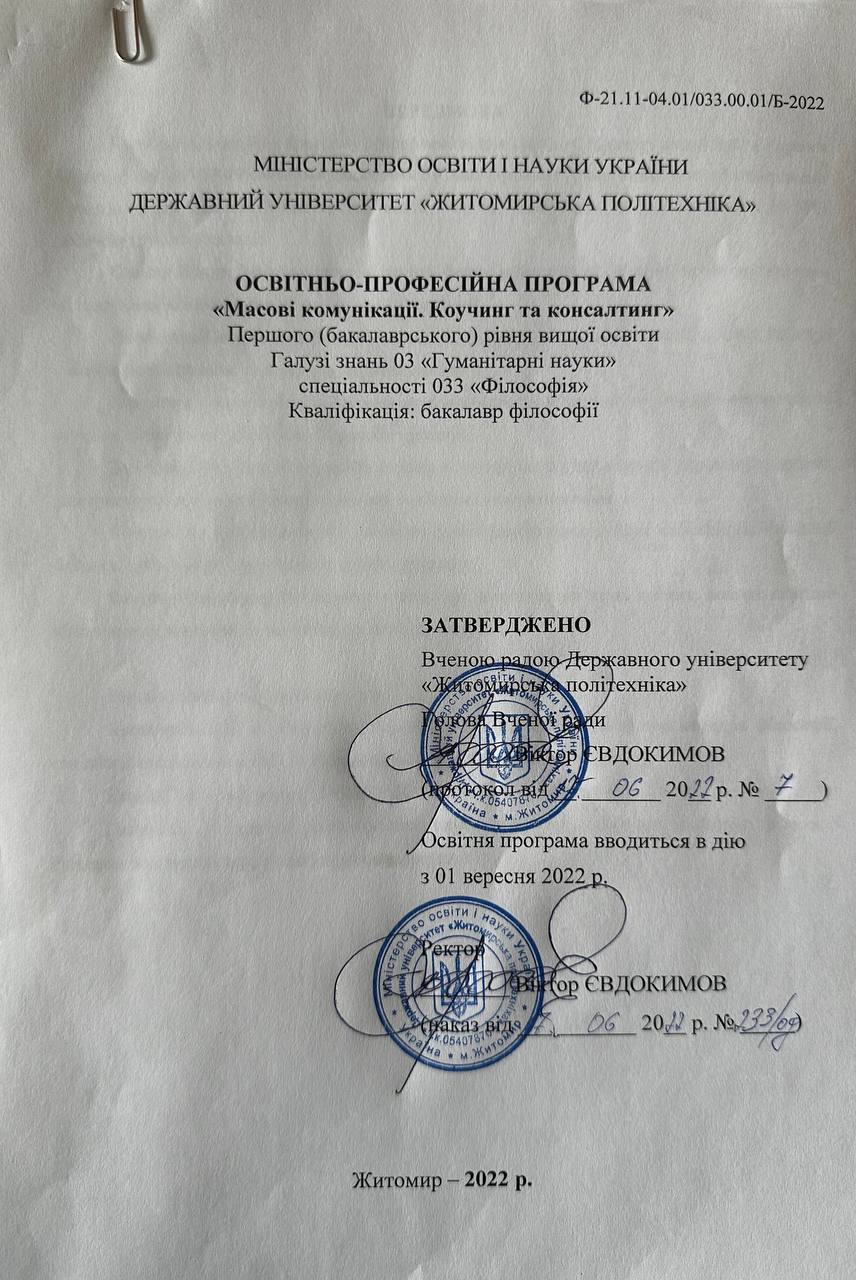 ПЕРЕДМОВАОсвітньо-професійну програму розроблено відповідно до Стандарту вищої освіти України за спеціальністю 033 «Філософія» для першого (бакалаврського) рівня вищої освіти (затверджено і введено в дію наказом Міністерства освіти і науки України від 04 березня 2020 р. № 370) робочою групою у складі: Слюсар Вадим Миколайович – доктор філософських наук, доцент, професор кафедри міжнародних відносин та політичного менеджменту;Литвинчук Оксана Валеріївна – кандидат філософських наук, доцент, доцент кафедри міжнародних відносин та політичного менеджменту;Гордійчук Ольга Олегівна – кандидат філософських наук, доцент кафедри національної безпеки, публічного управління та адміністрування;Загурська-Антонюк Вікторія Францівна – доктор наук з державного управління, доцент, завідувач кафедри міжнародних відносин та політичного менеджменту;Кобетяк Андрій Романович – кандидат філософських наук, доцент, доцент кафедри національної безпеки, публічного управління та адміністрування;Євченко Олександр Вікторович – кандидат філологічних наук, доцент, доцент кафедри міжнародних відносин та політичного менеджменту.1. ПРОФІЛЬ ОСВІТНЬО-ПРОФЕСІЙНОЇ ПРОГРАМИ  2. ПЕРЕЛІК КОМПОНЕНТ ОСВІТНЬО-ПРОФЕСІЙНОЇ ПРОГРАМИ ТА ЇХЛОГІЧНА ПОСЛІДОВНІСТЬ2.1 Перелік компонент освітньої програми2.2. Структурно-логічна схема освітньо-професійної програмиСтруктурно-логічна схемаІ семестрІІ семестрІІІ семестрІV семестрV семестрVІ семестрVІІ семестрVІІІ семестр3. ФОРМИ АТЕСТАЦІЇ ЗДОБУВАЧІВ ВИЩОЇ ОСВІТИ4. ВІДПОВІДНІСТЬ ПРОГРАМНИХ КОМПЕТЕНТНОСТЕЙ КОМПОНЕНТАМ ОСВІТНЬО-ПРОФЕСІЙНОЇ ПРОГРАМИ4.1.МАТРИЦЯ ВІДПОВІДНОСТІ ПРОГРАМНИХ КОМПЕТЕНТНОСТЕЙ  КОМПОНЕНТАМ ОСВІТНЬО-ПРОФЕСІЙНОЇ ПРОГРАМИ4.2. МАТРИЦЯ ЗАБЕЗПЕЧЕННЯ ПРОГРАМНИХ РЕЗУЛЬТАТІВ НАВЧАННЯ (ПРН)  ВІДПОВІДНИМИ КОМПОНЕНТАМИ ОСВІТНЬО-ПРОФЕСІЙНОЇ ПРОГРАМИ4.3. Матриця відповідності визначених Стандартом компетентностей / результатів навчання дескрипторам НРК1 – Загальна інформація1 – Загальна інформаціяПовна назва вищого навчального закладу та структурного підрозділуДержавний університет «Житомирська політехніка»,факультет публічного управління та права Ступінь вищої освіти та назва кваліфікації мовою оригіналуПерший (бакалаврський) рівень вищої освіти Галузь знань: 03 Гуманітарні наукиСпеціальність: 033 ФілософіяФорма навчання: деннаОсвітня кваліфікація: бакалавр філософії за спеціалізацією масові комунікації та коучингКваліфікація в дипломі: бакалавр філософії за спеціалізацією масові комунікації та коучингОфіційна назва освітньо-професійної програми Масові комунікації. Коучинг та консалтинг.Mass Communications. Coaching and Consulting.Тип диплому та обсяг освітньої програми та термін навчанняДиплом бакалавра, одиничний,240 кредитів ЄКТС,термін навчання 3 роки 10 місяцівНаявність акредитаціїВідсутняЦикл/рівеньНРК України – 6 рівень, FQ-EHEA – перший цикл, EQF-LLL – 6 рівень ПередумовиПовна загальна середня освіта.Мова (и) викладанняУкраїнськаТермін дії освітньої програмиПостійноІнтернет-адреса постійного розміщення опису освітньо-професійної програмиhttps://ztu.edu.ua/ 2 – Мета освітньо-професійної програми2 – Мета освітньо-професійної програмиМета: підготовка фахівців, здатних розв’язувати складні спеціалізовані задачі та практичні проблеми у сфері філософії та гуманітаристики або у процесі навчання, що характеризуються комплексністю та невизначеністю умов і передбачають системне опанування основ філософії, обізнаність в існуючих філософських традиціях, ученнях, методологіях, застосування теорій і методів філософії, а також які володіють навичками аналітичної роботи у сфері масових комунікацій, практичного консалтингу, у т.ч. коучингу як методу підтримки учня або клієнта в досягненні конкретної особистої чи професійної мети.Мета: підготовка фахівців, здатних розв’язувати складні спеціалізовані задачі та практичні проблеми у сфері філософії та гуманітаристики або у процесі навчання, що характеризуються комплексністю та невизначеністю умов і передбачають системне опанування основ філософії, обізнаність в існуючих філософських традиціях, ученнях, методологіях, застосування теорій і методів філософії, а також які володіють навичками аналітичної роботи у сфері масових комунікацій, практичного консалтингу, у т.ч. коучингу як методу підтримки учня або клієнта в досягненні конкретної особистої чи професійної мети.3 – Характеристика освітньо-професійної програми3 – Характеристика освітньо-професійної програмиПредметна областьОб’єкти вивчення: філософські питання і вчення в історичному розвитку та системно-теоретичному вигляді; вплив філософських ідей на розвиток людини, суспільства, культури; теорії масових комунікацій; консалтинговий процес.Теоретичний зміст предметної області: комплекс ідей, понять, категорій, теорій, концепцій, принципів, методів філософії; функціонування і трансформація інтелектуальних практик; методики аналітичної роботи у сфері масової комунікації; консалтингові методики.Методи, методики та технології: філософські і загальнонаукові методи, методологічні підходи сучасної філософії, поширення та презентації результатів досліджень.Інструменти й обладнання: сучасне інформаційно-комунікаційне обладнання, інформаційні засоби, що застосовуються у професійній діяльності.Орієнтація освітньо-професійної програмиОсвітньо-професійна програма має академічну (з поєднаннням прикладної) орієнтацію на отримання професійних компетенцій, що базуються на знаннях та реалізують навички філософа, у т. ч. аналізу тенденцій суспільного розвитку, особливо у сфері масових комунікацій, особистісного саморозвитку та управління, а також забезпечення їх реалізації в консультаційній практиці, управлінні масовими комунікаціями.Основний фокус освітньо-професійної програми та спеціалізаціїЗагальна вища освіта в галузі гуманітарних наук за спеціальністю 033 Філософія.Ключові слова: філософія, філософія масових комунікацій, історія філософії, онтологія, гносеологія, соціальна філософія, антропологія комунікації, філософія та естетика реклами, основи та методика коучингу, основи філософського консалтингу, логічний аналіз медіатекстів, теорія реклами та PR.Особливості освітньо-професійної програмиПідготовка фахівців, які на основі системи філософських знань є експертами та аналітиками по роботі з інформацією у сучасному медіапросторі, володіють технологіями інформаційного впливу та управління комунікаційними процесами, а також володіють здатністю застосовувати ефективні прийоми консультативної діяльності зокрема стосовно тренінгів особистісного саморозвитку клієнта.4 – Придатність випускників до працевлаштування та подальшого навчання4 – Придатність випускників до працевлаштування та подальшого навчанняПридатність до працевлаштуванняФахівець здатний виконувати зазначені професійні роботи (відповідно до класифікатора професій ДК 003:2010 Академічні права випускниківМожливість навчання за програмою другого (магістерського) рівня. Набуття додаткових кваліфікацій в системі післядипломної освіти. 5 – Викладання та оцінювання5 – Викладання та оцінюванняВикладання та навчанняВикладання здійснюється на засадах студентоцентрованого навчання, самонавчання, проблемно-орієнтованого навчання, яке здійснюється у формі лекцій, семінарів, практичних занять, консультацій, самостійного вивчення, підготовки курсових та дипломних робіт, навчання через виробничу практику.ОцінюванняОцінювання навчальних досягнень здійснюється за 100-бальною (рейтинговою) шкалою ЄКТС, вербальною («зараховано», «не зараховано») системою.Види контролю: поточний, тематичний, періодичний, підсумковий, самоконтроль.Форми контролю: модульні контрольні роботи за вивченими темами, усне та письмове опитування, екзамени та заліки, проекти з презентацією результатів (Power Point), захист звітів (за результатами практики). Атестація здобувачів вищої освіти здійснюється у формі атестаційного екзамену та кваліфікаційної роботиОбсяг освітньої програми у кредитах ЄКТСОбсяг освітньо-професійної програми бакалавра на базі повної загальної середньої освіти становить 240 кредитів ЄКТС.Понад 50% обсягу освітньої програми спрямовано на забезпечення загальних та спеціальних (фахових) компетентностей за спеціальністю, визначених Стандартом вищої освіти6 – Програмні обов’язкові компетентності6 – Програмні обов’язкові компетентностіІнтегральна компетентність (ІК)Здатність розв’язувати складні спеціалізовані задачі та практичні проблеми у галузі філософії та гуманітаристики або у процесі навчання, що передбачає застосування філософських теорій та методів і характеризується комплексністю та невизначеністю умов.Загальні компетентності (ЗК)ЗК1. Здатність до абстрактного мислення, аналізу і синтезу.ЗК 2. Здатність вчитися й оволодівати сучасними знаннями.ЗК 3. Здатність до пошуку та аналізу інформації з різних джерел.ЗК 4. Здатність бути критичним і самокритичним. ЗК 5. Здатність проведення досліджень на відповідному рівні.ЗК 6. Здатність застосовувати знання у практичних ситуаціях.ЗК 7. Здатність спілкуватися державною мовою як усно, так і письмово. ЗК 8. Здатність спілкуватися іноземною мовою.ЗК 9. Здатність до міжособистісної взаємодії, здатність працювати в команді.ЗК 10. Здатність працювати автономно.ЗК 11. Цінування та повага різноманітності та мультикультурності.ЗК 12. Здатність діяти на підставі етичних міркувань (мотивів).ЗК 13. Здатність реалізувати свої права і обов’язки як члена суспільства, усвідомлювати цінності громадянського (вільного демократичного) суспільства та необхідність його сталого розвитку, верховенства права, прав і свобод людини і громадянина в Україні.ЗК 14. Здатність зберігати та примножувати моральні, культурні, наукові цінності і досягнення суспільства на основі розуміння історії та закономірностей розвитку предметної області, її місця у загальній системі знань про природу і суспільство та у розвитку суспільства, техніки і технологій, використовувати різні види та форми рухової активності для активного відпочинку та ведення здорового способу життя.ЗК 15. Усвідомлення важливості гуманістичної та соціальної рефлексії для розвитку соціальних зв’язків. ЗК 16. Здатність ведення переговорів через поетапне досягнення згоди між партнерами за наявності суперечливих інтересів; здатність виокремити та відтворити смислову структуру тексту, оцінити послідовність та валідність аргументації, виділити продуктивні ідеї. Спеціальні (фахові, предметні) компетентності) (СК) СК 1.Усвідомлення сенсу філософії, її дисциплінарного розмаїття та місця в системі культури.СК 2.Здатність виокремлювати специфіку філософського знання та змістові відмінності філософії від інших форм мислення.СК 3. Здатність використовувати в професійній діяльності знання про розвиток основних філософських ідей, учень та напрямків.СК 4. Усвідомлення особливостей і місця вітчизняної інтелектуально-філософської традиції у світовій.СК 5 .Здатність аналізувати сучасні філософські проблеми та вчення.СК 6. Здатність викладати міркування послідовно, логічно, систематично та аргументовано. СК 7. Здатність аналізувати міркування та робити ґрунтовні смислові узагальнення, висновки.СК 8. Здатність оперувати філософською термінологією для розв’язання професійних завдань.СК 9.Здатність застосовувати в професійній діяльності філософські методи і підходи.СК 10. Здатність аналізувати та коментувати літературу з філософської, соціокультурної та загальнонаукової проблематики.СК 11. Здатність застосовувати в професійній діяльності знання про засади, розвиток і сучасний стан наукового та гуманітарного знання.СК 12. Здатність дотримуватися в професійній діяльності норм інтелектуальної доброчесності.СК 13. Здатність брати участь у наукових та прикладних дослідженнях у галузі філософії.СК 14.Здатність брати участь в інтелектуальних дискусіях на засадах діалогу, відкритості й толерантності.СК 15. Здатність проводити міждисциплінарну пізнавальну і дослідницьку діяльності як частини колективної роботи.СК 16. Здатність аналізувати медійний продукт, програмувати рецепцію власного медіатвору, формувати суспільну думку засобами масової комунікації. СК 17. Здатність визначати основні напрями формування культури особистості в умовах сучасної медіареальності під впливом глобалізаційних процесів.СК 18. Здатність оцінити корисність типових методів, процедур і передових практик для виконання завдань, пов’язаних з різними сферами консультаційної та коучингової діяльності. СК 19. Уміння встановлювати та підтримувати контакт з особою та групою під час практичної діяльності 7 – Програмні результати навчання (ПР)7 – Програмні результати навчання (ПР)ПР 1. Розуміти сенс філософії, її місце в системі культури.ПР 2. Розуміти розмаїття та специфіку філософських дисциплін, знати філософську термінологію.ПР 3. Знати основні етапи, напрямки в історії світової та вітчизняної філософії.ПР 4. Аналізувати та коментувати літературу з філософської, соціокультурної та загальногуманітарної проблематики.ПР 5. Спілкуватися з професійних питань державною та іноземною мовами усно й письмово, використовувати їх для організації ефективної міжкультурної комунікації.ПР 6. Мати обізнаність щодо основних напрямів, тенденцій, проблематики сучасної філософії.ПР 7. Розуміти сучасну наукову картину світу, її основні проблеми та суперечності.ПР 8. Мати обізнаність у головних філософських методах і підходах, розуміти етико-практичну значущість філософського знання.ПР 9. Мати навички написання філософських текстів.ПР 10. Мати навички реферування, систематизованого огляду та порівняльного аналізу філософської та загальнонаукової літератури.ПР 11. Вміти аналізувати міркування та робити ґрунтовні смислові узагальнення, висновки.ПР 12. Вміти викладати власні міркування послідовно, логічно, систематично та аргументовано.ПР 13. Критично оцінювати власну позицію та знання, порівнювати і перевіряти отримані результати.ПР 14. Уникати симуляцій, плагіату та інших виявів академічної недоброчесності у сфері професійної діяльності або навчання.ПР 15. Мати навички ведення інтелектуальних дискусій на засадах діалогу, відкритості й толерантності.ПР 16. Вміти застосовувати загальногуманітарні та філософські знання в різних сферах життєдіяльності.ПР 17. Мати навички участі в наукових та прикладних дослідженнях у галузі філософії.ПР 18. Ефективно працювати з інформацією: добирати необхідну інформацію з різних джерел, зокрема з фахової літератури та електронних баз, критично аналізувати й інтерпретувати її, впорядковувати, класифікувати й систематизувати.ПР 19. Вміти розв’язувати складні та неординарні проблеми, виконувати завдання у непередбачуваних умовах, застосовуючи передові інформаційно-комунікативні методи.ПР 20. Доносити до аудиторії якісний перевірений медіаконтент, вільний від маніпуляцій.ПР 21. Організувати експертне супроводження рішень щодо особистісного росту та для розв’язання проблем у сфері масових комунікацій.ПР 1. Розуміти сенс філософії, її місце в системі культури.ПР 2. Розуміти розмаїття та специфіку філософських дисциплін, знати філософську термінологію.ПР 3. Знати основні етапи, напрямки в історії світової та вітчизняної філософії.ПР 4. Аналізувати та коментувати літературу з філософської, соціокультурної та загальногуманітарної проблематики.ПР 5. Спілкуватися з професійних питань державною та іноземною мовами усно й письмово, використовувати їх для організації ефективної міжкультурної комунікації.ПР 6. Мати обізнаність щодо основних напрямів, тенденцій, проблематики сучасної філософії.ПР 7. Розуміти сучасну наукову картину світу, її основні проблеми та суперечності.ПР 8. Мати обізнаність у головних філософських методах і підходах, розуміти етико-практичну значущість філософського знання.ПР 9. Мати навички написання філософських текстів.ПР 10. Мати навички реферування, систематизованого огляду та порівняльного аналізу філософської та загальнонаукової літератури.ПР 11. Вміти аналізувати міркування та робити ґрунтовні смислові узагальнення, висновки.ПР 12. Вміти викладати власні міркування послідовно, логічно, систематично та аргументовано.ПР 13. Критично оцінювати власну позицію та знання, порівнювати і перевіряти отримані результати.ПР 14. Уникати симуляцій, плагіату та інших виявів академічної недоброчесності у сфері професійної діяльності або навчання.ПР 15. Мати навички ведення інтелектуальних дискусій на засадах діалогу, відкритості й толерантності.ПР 16. Вміти застосовувати загальногуманітарні та філософські знання в різних сферах життєдіяльності.ПР 17. Мати навички участі в наукових та прикладних дослідженнях у галузі філософії.ПР 18. Ефективно працювати з інформацією: добирати необхідну інформацію з різних джерел, зокрема з фахової літератури та електронних баз, критично аналізувати й інтерпретувати її, впорядковувати, класифікувати й систематизувати.ПР 19. Вміти розв’язувати складні та неординарні проблеми, виконувати завдання у непередбачуваних умовах, застосовуючи передові інформаційно-комунікативні методи.ПР 20. Доносити до аудиторії якісний перевірений медіаконтент, вільний від маніпуляцій.ПР 21. Організувати експертне супроводження рішень щодо особистісного росту та для розв’язання проблем у сфері масових комунікацій.8 – Ресурсне забезпечення реалізації освітньо-професійної програми8 – Ресурсне забезпечення реалізації освітньо-професійної програмиКадрове забезпеченняРобоча група: 2 доктори наук, 4 кандидати наук.Науково-педагогічні працівники, залучені до реалізації освітньої програми мають науковий ступінь та підтверджений рівень наукової і професійної активності. Таким чином, кадрове забезпечення освітньої програми відповідає ліцензійним вимогам щодо надання освітніх послуг у сфері вищої світи і є достатнім для забезпечення якості освітнього процесуМатеріально-технічне забезпеченняЗабезпеченість навчальними приміщеннями, комп’ютерними робочими місцями, мультимедійним обладнанням відповідає потребі.Наявна вся необхідна соціально-побутова інфраструктура, кількість місць в гуртожитках відповідає вимогам.Для проведення досліджень наявні спеціалізовані науково-дослідні і навчально-наукові лабораторії кафедри міжнародних відносин і політичного менеджменту.В Державному університеті «Житомирська політехніка» є 4 локальні комп’ютерні мережі і 12 точок бездротового доступу мережі Інтернет. Користування Інтернет-мережею безлімітне.Матеріально-технічне забезпечення відповідає ліцензійним вимогам щодо надання освітніх послуг у сфері вищої світи і є достатнім для забезпечення якості освітнього процесуІнформаційне та навчально-методичне забезпеченняОфіційний веб-сайт http://www.ztu.edu.ua. містить інформацію про освітні програми, навчальну, наукову і виховну діяльність, структурні підрозділи, правила прийому, контакти.Всі зареєстровані в Житомирській політехніці користувачі мають необмежений доступ до мережі Інтернет.Матеріали навчально-методичного забезпечення освітньої програми викладені на освітньому порталі: http://learn.ztu.edu.ua.Фонд наукової бібліотеки Житомирської політехніки становить 280313 примірників, з них 109787 примірників навчальної літератури, 26853 примірників наукової літератури, 72 найменування періодичних фахових видань. Електронний архів Житомирської політехніки eztuir.ztu.edu.ua містить 7452 найменувань наукових праць. Читальний зал забезпечений бездротовим доступом до мережі Інтернет. Всі ресурси бібліотеки доступні через сайт: https://lib.ztu.edu.ua/.Вільний доступ до наукометричних баз даних забезпечується участю бібліотеки університету у консорціуму ElibUkr «Електронна бібліотека України: створення Центрів знань в університетах України», що об’єднує бібліотеки закладів вищої освіти, національні бібліотеки та інші організації України. Учасникам консорціуму ElibUkr надається доступ до БД електронних журналів, електронних книг – найважливішого ядра світових інформаційних ресурсів, що покривають усі галузі знань (наука, техніка, медицина, соціальні та гуманітарні науки). Здобувачам та професорсько- викладацькому складу надано вільний доступ до фахових періодичних видань. В рамках проекту було вже надано доступ до EBSCO, Statista, Wiley.Таким чином, інформаційне та навчально- методичне забезпечення освітньої програми з підготовки фахівців зі спеціальності 033 «Філософія» відповідає ліцензійним вимогам, має актуальний змістовий контент, базується на сучасних інформаційно-комунікаційних технологіях.9 – Академічна мобільність9 – Академічна мобільністьНаціональна кредитна мобільністьНаціональна кредитна мобільність в рамках договорів про встановлення науково-освітянських відносин для задоволення потреб розвитку освіти і науки, укладених з Приватним вищим навчальним закладом «Університет Короля Данила», Державним науково-дослідним експертно-криміналістичним центром МВС України, Харківським національним університетом внутрішніх справ.Допускаються індивідуальні угоди про академічну мобільність для навчання та проведення досліджень в університетах та наукових установах України.Міжнародна кредитна мобільністьДержавний університет «Житомирська політехніка» має договори про наукову і академічну співпрацю з Університетом «Думлупинар» м. Кютаг’я (Туреччина), Університетом Гданським м. Гданськ (Польща), Університетом «Ла Сапієнца» м. Рим (Італія), .Навчання іноземних здобувачів вищої освітиПрийом на навчання іноземців та осіб без громадянства до вищих навчальних закладів здійснюється згідно із Законами України «Про вищу освіту», «Про правовий статус іноземців та осіб без громадянства», «Про закордонних українців», «Про біженців та осіб, які потребують додаткового або тимчасового захисту», Указом Президента України від 03 червня 1994 року № 271 «Про заходи щодо розвитку економічного співробітництва областей України з суміжними областями Республіки Білорусь і адміністративно-територіальними одиницями Республіки Молдова», постановами Кабінету Міністрів України від 26.02.1993 р. № 136 «Про навчання іноземних громадян в Україні», від 11.09.2013 р. № 684 «Деякі питання набору для навчання іноземців та осіб без громадянства», наказом Міністерства освіти і науки України від 01.11. 2013 р. № 1541 «Деякі питання організації набору та навчання (стажування) іноземців та осіб без громадянства», зареєстрованим у Міністерстві юстиції України 25.11. 2013 р. за № 2004/24536 (у редакції наказу Міністерства освіти і науки України від 11.12. 2015 р. № 1272).Іноземці та особи без громадянства (далі – іноземці) можуть здобувати вищу освіту за кошти фізичних (юридичних) осіб, якщо інше не передбачено міжнародними договорами України, згода на обов’язковість яких надана Верховною Радою України, законодавством або угодами між вищими навчальними закладами про міжнародну академічну мобільність.До Державного університету «Житомирська політехніка» приймаються громадяни України, іноземці, а також особи без громадянства, які проживають на території України на законних підставах, мають відповідний освітній (повна середня освіта)або (освітньо-кваліфікаційний) рівень та виявили бажання здобути вищу освіту.Код освітнього компонентаКомпоненти освітньої програми 
(навчальні дисципліни, курсові роботи, практики, кваліфікаційна робота)Кількість кредитівФормапідсумкового контролюФормапідсумкового контролю12344Обов’язкові компоненти ОПОбов’язкові компоненти ОПОбов’язкові компоненти ОПОбов’язкові компоненти ОПОбов’язкові компоненти ОПОК1Іноземна мова24екзамен, залікекзамен, залікОК2Іноземна мова (друга) 12екзамен, залікекзамен, залікОК3Історія та культура України4залікзалікОК4Українська мова та академічне письмо3екзаменекзаменОК5Філософія. Вступ до спеціальності3екзаменекзаменОК6Політологія4екзаменекзаменОК7Психологія4екзаменекзаменОК8Естетика та етика комунікації3екзаменекзаменОК9Цивільна безпека та охорона праці3залікзалікОК10Спічрайтинг та ораторське мистецтво3залікзалікОК11Особиста безпека3залікзалікОК12Конфліктологія3залікзалікОК13Інформатика3залікзалікОК14Фізичне виховання3залікзалікОК15Основи коучингу та консалтингу4екзаменекзаменОК16Історія філософії (Філософія Стародавнього Сходу та антична філософія, Філософія середніх віків та Відродження)6екзаменекзаменОК17Медіафілософія5екзаменекзаменОК18Аналітична робота з інформацією. Теорія і практика журналістської діяльності. 4залікзалікОК19Антикризові комунікації3екзаменекзаменОК20Методики коучингу3екзаменекзаменОК21Онтологія та гносеологія4екзаменекзаменОК22Філософська антропологія. Антропологія комунікації.4екзаменекзаменОК23PR-менеджмент та  PR-технології4екзаменекзаменОК24Теорія і практика рекламної діяльності3залікзалікОК25Філософія Нового часу (XVI-XVIII ст.)3екзаменекзаменОК26Філософська думка в Україні3екзаменекзаменОК27Діалогічні методи в роботі тренера3екзаменекзаменОК28Філософія ХІХ-ХХ ст.3екзаменекзаменОК29Консалтинг у медіасфері3екзаменекзаменОК30Основи наукових досліджень3екзаменекзаменОК31Соціальна філософія та філософія історії4екзаменекзаменОК32Коучинг в роботі з персоналом3екзаменекзаменОК33Філософія культури. Нові медіа в контексті сучасної культури.3екзаменекзаменОК34Тренування команди та групи4залікзалікОК35Естетичні стратегії в масовій культурі3залікзалікОК36Організація роботи пресслужб та PR-компаній3залікзалікОК37Організація консалтингової діяльності3залікзалікПрактична підготовкаПрактична підготовкаПрактична підготовкаПрактична підготовкаОК38Навчальна практика3диференційований залікдиференційований залікОК39Виробнича практика3диференційований залікдиференційований залікОК40Виробнича практика6диференційований залікдиференційований залікОК41Переддипломна практика6диференційований залікдиференційований залікОК42Атестаційний екзаменекзаменекзаменОК43Кваліфікаційна робота6екзаменекзаменЗагальний обсяг обов’язкових компонент:Загальний обсяг обов’язкових компонент:180180180Вибіркові компоненти ОПВибіркові компоненти ОПВибіркові компоненти ОПВибіркові компоненти ОПВибіркові компоненти ОПВК.1. Вибірковий блок 1(вибіркові навчальні дисципліни університету, перелік навчальних дисциплін затверджуються наказом ректора щорічно, студенти обирають 3 навчальні дисципліни загальним обсягом 9 кредитів)ВК.1. Вибірковий блок 1(вибіркові навчальні дисципліни університету, перелік навчальних дисциплін затверджуються наказом ректора щорічно, студенти обирають 3 навчальні дисципліни загальним обсягом 9 кредитів)ВК.1. Вибірковий блок 1(вибіркові навчальні дисципліни університету, перелік навчальних дисциплін затверджуються наказом ректора щорічно, студенти обирають 3 навчальні дисципліни загальним обсягом 9 кредитів)ВК.1. Вибірковий блок 1(вибіркові навчальні дисципліни університету, перелік навчальних дисциплін затверджуються наказом ректора щорічно, студенти обирають 3 навчальні дисципліни загальним обсягом 9 кредитів)ВК.1. Вибірковий блок 1(вибіркові навчальні дисципліни університету, перелік навчальних дисциплін затверджуються наказом ректора щорічно, студенти обирають 3 навчальні дисципліни загальним обсягом 9 кредитів)ВК1.Х.1Навчальна дисципліна 1.13залікзалікВК1.Х.2Навчальна дисципліна 1.24залікзалікВК1.Х.3Навчальна дисципліна 1.33залікзалікВК.2. Вибірковий блок 2(обираються навчальні дисципліни загальним обсягом 52 кредити)ВК.2. Вибірковий блок 2(обираються навчальні дисципліни загальним обсягом 52 кредити)ВК.2. Вибірковий блок 2(обираються навчальні дисципліни загальним обсягом 52 кредити)ВК.2. Вибірковий блок 2(обираються навчальні дисципліни загальним обсягом 52 кредити)ВК2.1Дисципліни професійної підготовки № 155залікВК2.2Дисципліни професійної підготовки № 255залікВК2.3Дисципліни професійної підготовки № 355залікВК2.4Дисципліни професійної підготовки № 455залікВК2.5Дисципліни професійної підготовки № 555залікВК2.6Дисципліни професійної підготовки № 655залікВК2.7Дисципліни професійної підготовки № 755залікВК2.8Дисципліни професійної підготовки № 855залікВК2.9Дисципліни професійної підготовки № 955залікВК2.10Дисципліни професійної підготовки № 1055залікЗагальний обсяг вибіркових компонент:Загальний обсяг вибіркових компонент:606060ЗАГАЛЬНИЙ ОБСЯГ ОСВІТНЬОЇ ПРОГРАМИЗАГАЛЬНИЙ ОБСЯГ ОСВІТНЬОЇ ПРОГРАМИ240240240Код освітнього компонентаКомпоненти освітньої програми 
(навчальні дисципліни, курсові роботи, практики, кваліфікаційна робота)Кількість кредитівЗагальний обсяг год.Формапідсумкового контролю12345І курс, І семестрІ курс, І семестрІ курс, І семестрІ курс, І семестрІ курс, І семестрОК1Іноземна мова390залікОК3Історія та культура України4120 залікОК4Українська мова та академічне письмо390екзаменОК5Філософія.390 екзаменОК8Естетика та етика комунікації390екзаменОК9Цивільна безпека та охорона праці390залікОК13Основи інформатики390залікОК14Фізичне виховання390залікОК15Основи коучингу та консалтингу4120екзаменІ курс, ІІ семестрІ курс, ІІ семестрІ курс, ІІ семестрІ курс, ІІ семестрІ курс, ІІ семестрОК1Іноземна мова390залікОК6Політологія4120 екзаменОК7Психологія4120екзаменОК10Спічрайтинг та ораторське мистецтво390залікОК11Особиста безпека390 залікОК16Історія філософії (Філософія Стародавнього Сходу та антична філософія, Філософія середніх віків та Відродження)6180 екзаменОК17Медіафілософія5120 екзаменОК38Навчальна практика390диф.зал.ІІ курс, І семестрІІ курс, І семестрІІ курс, І семестрІІ курс, І семестрІІ курс, І семестрОК1Іноземна мова390залікОК12Конфліктологія390 залікОК18Аналітична робота з інформацією. Теорія і практика журналістської діяльності. 4120 залікОК19Антикризові комунікації390 екзаменОК20Методики коучингу4120екзаменОК21Онтологія та гносеологія390 екзаменВК2.1Дисципліни професійної підготовки № 15150залікВК2.2Дисципліни професійної підготовки № 25150залікІІ курс, ІІ семестрІІ курс, ІІ семестрІІ курс, ІІ семестрІІ курс, ІІ семестрІІ курс, ІІ семестрОК1Іноземна мова390залікОК22Філософська антропологія. Антропологія комунікації.4120екзаменОК23PR-менеджмент та  PR-технології4120екзаменОК24Теорія і практика рекламної діяльності390залікОК25Філософія Нового часу (XVI-XVIII ст.)390екзаменОК39Виробнича практика390диф.зал.ВК2.3Дисципліни професійної підготовки № 35150залікВК2.4Дисципліни професійної підготовки № 45150залікІІІ курс, І семестрІІІ курс, І семестрІІІ курс, І семестрІІІ курс, І семестрІІІ курс, І семестрОК1Іноземна мова390залік ОК2Іноземна мова (друга)390залікВК1.Х.1Навчальна дисципліна 1.1390залікВК1.Х.2Навчальна дисципліна 1.24120залікОК26Філософська думка в Україні390екзаменОК27Діалогічні методи в роботі тренера390екзаменВК2.5Дисципліни професійної підготовки № 55150залікВК2.6Дисципліни професійної підготовки № 65150залікІІІ курс, ІІ семестрІІІ курс, ІІ семестрІІІ курс, ІІ семестрІІІ курс, ІІ семестрІІІ курс, ІІ семестрОК1Іноземна мова390залікОК2Іноземна мова (друга)390залікВК1.Х.3Навчальна дисципліна 1.3390залікОК28Філософія ХІХ-ХХ ст.390екзаменОК29Консалтинг у медіасфері390екзаменОК40Виробнича практика6180диф.зал.ВК2.7Дисципліни професійної підготовки № 75150залікВК2.8Дисципліни професійної підготовки № 85150залікІV курс, І семестрІV курс, І семестрІV курс, І семестрІV курс, І семестрОК1Іноземна мова390залікОК2Іноземна мова (друга)390залікОК30Основи наукових досліджень390екзаменОК31Соціальна філософія та філософія історії4120екзаменОК32Коучинг в роботі з персоналом390 екзаменОК41Переддипломна практика6180диф.зал.ВК2.9Дисципліни професійної підготовки № 95150залікВК2.10Дисципліни професійної підготовки № 105150залікІV курс, ІІ семестрІV курс, ІІ семестрІV курс, ІІ семестрІV курс, ІІ семестрІV курс, ІІ семестрОК1Іноземна мова390екзаменОК2Іноземна мова (друга)390екзаменОК33Філософія культури. Нові медіа в контексті сучасної культури.4120екзаменОК34Тренування команди та групи390залікОК35Естетичні стратегії в масовій культурі390залікОК36Організація роботи пресслужб та PR-компаній390залікОК37Організація консалтингової діяльності390залікОК42Атестаційний екзаменекзаменОК43Кваліфікаційна робота6180екзаменЗагальний обсяг:Загальний обсяг:2407200Форми атестації здобувачів вищої освітиАтестація здобувачів вищої освіти здійснюється у формі атестаційного екзамену та публічного захисту кваліфікаційної роботи.Вимоги до кваліфікаційної роботи та її публічного захистуКваліфікаційна робота з філософії представляє розгляд філософського питання, який має елементи наукового пошуку і присвячений розв’язанню складної спеціалізованої задачі або проблеми, що характеризується комплексністю і невизначеністю  умов. Робота має продемонструвати рівень опанування методик здійснення філософських досліджень та навичок творчого розв’язання інтелектуальних завданьВимоги до атестаційного екзаменуКваліфікаційний іспит з філософії  передбачає оцінювання результатів навчання та їх відповідності вимогам цього стандарту та освітньої програми.Освітні компонентиКомпетентностіКомпетентностіКомпетентностіКомпетентностіКомпетентностіКомпетентностіКомпетентностіКомпетентностіКомпетентностіКомпетентностіКомпетентностіКомпетентностіКомпетентностіКомпетентностіКомпетентностіКомпетентностіКомпетентностіКомпетентностіКомпетентностіКомпетентностіКомпетентностіКомпетентностіКомпетентностіКомпетентностіКомпетентностіКомпетентностіКомпетентностіКомпетентностіКомпетентностіКомпетентностіКомпетентностіКомпетентностіКомпетентностіКомпетентностіКомпетентностіОсвітні компонентиЗагальні компетентності(ЗК)Загальні компетентності(ЗК)Загальні компетентності(ЗК)Загальні компетентності(ЗК)Загальні компетентності(ЗК)Загальні компетентності(ЗК)Загальні компетентності(ЗК)Загальні компетентності(ЗК)Загальні компетентності(ЗК)Загальні компетентності(ЗК)Загальні компетентності(ЗК)Загальні компетентності(ЗК)Загальні компетентності(ЗК)Загальні компетентності(ЗК)Загальні компетентності(ЗК)Загальні компетентності(ЗК)Спеціальні (фахові) компетентності (СК)Спеціальні (фахові) компетентності (СК)Спеціальні (фахові) компетентності (СК)Спеціальні (фахові) компетентності (СК)Спеціальні (фахові) компетентності (СК)Спеціальні (фахові) компетентності (СК)Спеціальні (фахові) компетентності (СК)Спеціальні (фахові) компетентності (СК)Спеціальні (фахові) компетентності (СК)Спеціальні (фахові) компетентності (СК)Спеціальні (фахові) компетентності (СК)Спеціальні (фахові) компетентності (СК)Спеціальні (фахові) компетентності (СК)Спеціальні (фахові) компетентності (СК)Спеціальні (фахові) компетентності (СК)Спеціальні (фахові) компетентності (СК)Спеціальні (фахові) компетентності (СК)Спеціальні (фахові) компетентності (СК)Спеціальні (фахові) компетентності (СК)Освітні компонентиЗК 1ЗК 2ЗК 3ЗК 4ЗК 5ЗК 6ЗК 7ЗК 8ЗК 9ЗК 10ЗК 11ЗК 12ЗК 13ЗК 14ЗК 15ЗК 16СК 1СК 2СК 3СК 4СК 5СК 6СК 7СК 8СК 9СК 10СК 11СК 12СК 13СК 14СК 15СК 16СК 17СК 18СК 19ОК1  +++ОК2+++ОК3+++ОК4+++ОК5+++ОК6+++ОК7+++ОК8+++ОК9+++ОК10+++ОК11+++ОК12+++ОК13+++ОК14+++ОК15+++ОК16+++ОК17+++ОК18+++ОК19+++ОК20+++ОК21+++ОК22+++ОК23+++ОК24+++ОК25+++ОК26+++ОК27+++ОК28+++ОК29+++ОК30+++ОК31+++ОК32+++ОК33+++ОК34+++ОК35+++ОК36+++ОК37+++ОК38+++ОК39+++ОК40+++ОК41+++ОК42+++ОК43+++Освітня компонентаПРН 1ПРН 2ПРН 3ПРН 4ПРН 5ПРН 6ПРН 7ПРН 8ПРН 9ПРН 10 ПРН 11ПРН 12ПРН 13ПРН 14ПРН 15ПРН 16ПРН 17ПРН 18ПРН 19ПРН 20ПРН 21ОК1+++ОК2+++ОК3+++ОК4+++ОК5+++ОК6+++ОК7+++ОК8+++ОК9+++ОК10+++ОК11+++ОК12+++ОК13+++ОК14+ОК15+++ОК16+++ОК17+++ОК18+++ОК19+++ОК20+++ОК21+++ОК22+++ОК23+++ОК24+++ОК25+++ОК26+++ОК27+++ОК28+++ОК29+++ОК30+++ОК31+++ОК32+++ОК33+++ОК34+++ОК35+++ОК36+++ОК37+++ОК38+++ОК39+++ОК40+++ОК41+++ОК42+++ОК43+++Класифікація компетентностей (результатів навчання) за НРКЗнання Зн1 Концептуальні наукові та практичні знання Зн2 Критичне осмислення теорій, принципів, методів і понять у сфері професійної діяльності та / або навчанняУміння/навичкиУм1 Поглиблені когнітивні та практичні уміння / навички, майстерність та інноваційність на рівні, необхідному для розв’язання складних спеціалізованих задач і практичних проблем у сфері професійної діяльності або навчанняКомунікація К1 Донесення до фахівців і нефахівців інформації, ідей, проблем, рішень, власного досвіду та аргументації К2 Збір, інтерпретація та застосування данихК3 Спілкування з професійних питань, у тому числі іноземною мовою, усно та письмовоВідповідальність та автономія АВ1 Управління складною технічною або професійною діяльністю чи проектамиАВ2 Спроможність нести відповідальність за вироблення та ухвалення рішень у непередбачуваних робочих та/або навчальних контекстахАВ3 Формування суджень, що враховують соціальні, наукові та етичні аспектиАВ4 Організація та керівництво професійним розвитком осіб та групАВ5 Здатність продовжувати навчання із значним ступенем автономіїЗагальні компетентностіЗагальні компетентностіЗагальні компетентностіЗагальні компетентностіЗагальні компетентностіЗК 1Зн1ЗК 2Зн1Ум1АВ5ЗК 3Зн2Ум1К2АВ3ЗК 4Зн2Ум1К1ЗК 5Зн2Ум1К2ЗК 6Зн1Ум1АВ1ЗК 7Зн1К3ЗК 8К3ЗК 9Ум1К1АВ1ЗК 10Ум1АВ5ЗК 11АВ3ЗК 12АВ3ЗК 13К1, К3АВ2, АВ3ЗК 14Зн2АВ2, АВ3ЗК 15К1АВ4ЗК 16Зн2Ум1АВ4Спеціальні (фахові) компетентностіСпеціальні (фахові) компетентностіСпеціальні (фахові) компетентностіСпеціальні (фахові) компетентностіСпеціальні (фахові) компетентностіСК 1Зн1СК 2Зн2Ум1К1АВ3СК 3Зн1Ум1К2СК 4Зн1К1, К3СК 5Зн2Ум1К2АВ3СК 6Зн1Ум1К1СК 7Зн2Ум1СК 8 Зн1Ум1СК 9 Зн2Ум1СК 10Зн2Ум1К1АВ3СК 11Ум1К2АВ3СК 12АВ3СК 13Зн2Ум1К3АВ1СК 14К1, К3АВ3СК 15Зн2Ум1К1АВ5СК 16Зн1К2СК 17Зн1Ум1К3АВ4СК 18Зн1К1АВ1СК 19Зн2К1АВ4